The Future Talent Summit 2016 is in 33 days!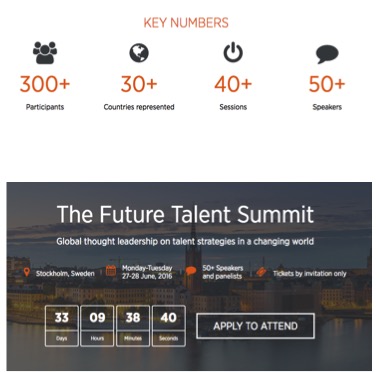 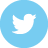 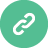 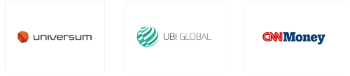 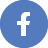 